ASSESSMENTAssessment Rubric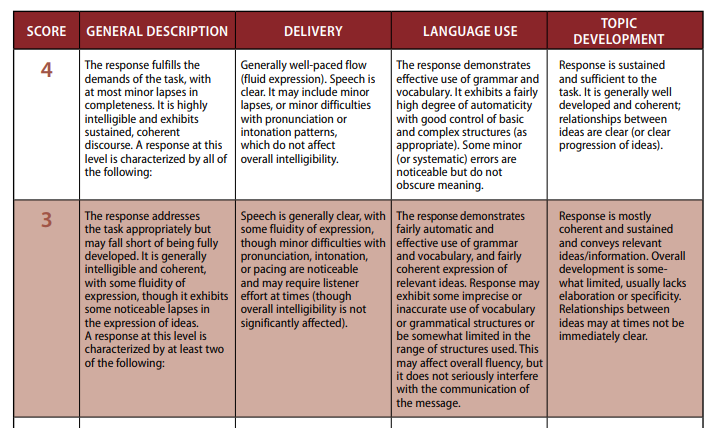 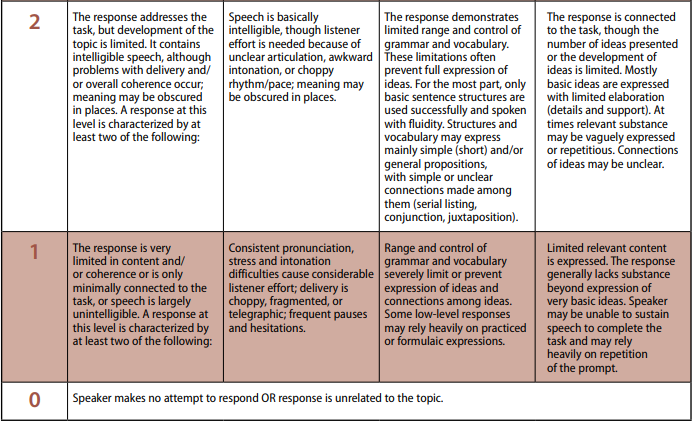 https://www.ets.org/s/toefl/pdf/toefl_speaking_rubrics.pdf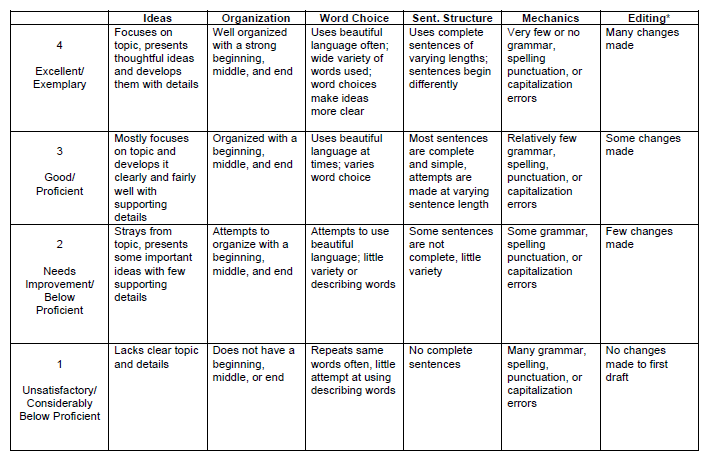     https://www.learner.org/workshops/middlewriting/images/pdf/W5LS-M-Rubric.pdfGRADING SYSTEM COMPONENTS 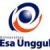 COURSE PROGRAM OF ACADEMIC YEAR 2018/2019COURSE PROGRAM OF ACADEMIC YEAR 2018/2019COURSE PROGRAM OF ACADEMIC YEAR 2018/2019COURSE PROGRAM OF ACADEMIC YEAR 2018/2019COURSE PROGRAM OF ACADEMIC YEAR 2018/2019COURSE PROGRAM OF ACADEMIC YEAR 2018/2019COURSE PROGRAM OF ACADEMIC YEAR 2018/2019COURSE PROGRAM OF ACADEMIC YEAR 2018/2019COURSE PROGRAM OF ACADEMIC YEAR 2018/2019COURSE PROGRAM OF ACADEMIC YEAR 2018/2019COURSE PROGRAM OF ACADEMIC YEAR 2018/2019COURSE PROGRAM OF ACADEMIC YEAR 2018/2019ENGLISH LANGUAGE EDUCATION DEPARTMENTENGLISH LANGUAGE EDUCATION DEPARTMENTENGLISH LANGUAGE EDUCATION DEPARTMENTENGLISH LANGUAGE EDUCATION DEPARTMENTENGLISH LANGUAGE EDUCATION DEPARTMENTENGLISH LANGUAGE EDUCATION DEPARTMENTENGLISH LANGUAGE EDUCATION DEPARTMENTENGLISH LANGUAGE EDUCATION DEPARTMENTENGLISH LANGUAGE EDUCATION DEPARTMENTENGLISH LANGUAGE EDUCATION DEPARTMENTENGLISH LANGUAGE EDUCATION DEPARTMENTENGLISH LANGUAGE EDUCATION DEPARTMENTESA UNGGUL UNIVERSITYESA UNGGUL UNIVERSITYESA UNGGUL UNIVERSITYESA UNGGUL UNIVERSITYESA UNGGUL UNIVERSITYESA UNGGUL UNIVERSITYESA UNGGUL UNIVERSITYESA UNGGUL UNIVERSITYESA UNGGUL UNIVERSITYESA UNGGUL UNIVERSITYESA UNGGUL UNIVERSITYESA UNGGUL UNIVERSITYCourseCourse:Intermediate ReadingIntermediate ReadingIntermediate ReadingCourse Code:PBI-364PrerequisitePrerequisite:---Credit:3 SKSLecturerLecturer:Noni Agustina, M.Pd.Noni Agustina, M.Pd.Noni Agustina, M.Pd.Lecturer Code:7218Time AllocationTime Allocation:2 x 50 minutes2 x 50 minutes2 x 50 minutes2 x 50 minutes2 x 50 minutes2 x 50 minutes2 x 50 minutesLearning ObjectivesLearning Objectives:After completing this course, students are expected to be able to report their reading, recognize main idea and supporting details of longer texts, apply the reading techniques (scanning and skimming for longer texts), implement some reading strategies such as guessing from the context, predicting, make the inferences and draw conclusion and make a short article from their reading activities.After completing this course, students are expected to be able to report their reading, recognize main idea and supporting details of longer texts, apply the reading techniques (scanning and skimming for longer texts), implement some reading strategies such as guessing from the context, predicting, make the inferences and draw conclusion and make a short article from their reading activities.After completing this course, students are expected to be able to report their reading, recognize main idea and supporting details of longer texts, apply the reading techniques (scanning and skimming for longer texts), implement some reading strategies such as guessing from the context, predicting, make the inferences and draw conclusion and make a short article from their reading activities.After completing this course, students are expected to be able to report their reading, recognize main idea and supporting details of longer texts, apply the reading techniques (scanning and skimming for longer texts), implement some reading strategies such as guessing from the context, predicting, make the inferences and draw conclusion and make a short article from their reading activities.After completing this course, students are expected to be able to report their reading, recognize main idea and supporting details of longer texts, apply the reading techniques (scanning and skimming for longer texts), implement some reading strategies such as guessing from the context, predicting, make the inferences and draw conclusion and make a short article from their reading activities.After completing this course, students are expected to be able to report their reading, recognize main idea and supporting details of longer texts, apply the reading techniques (scanning and skimming for longer texts), implement some reading strategies such as guessing from the context, predicting, make the inferences and draw conclusion and make a short article from their reading activities.After completing this course, students are expected to be able to report their reading, recognize main idea and supporting details of longer texts, apply the reading techniques (scanning and skimming for longer texts), implement some reading strategies such as guessing from the context, predicting, make the inferences and draw conclusion and make a short article from their reading activities.WEEKLEARNING OUTCOMESTOPIC/SUB-TOPICSTOPIC/SUB-TOPICSLEARNING METHOD AND MEDIAREFERENCESREFERENCESINDICATOR FOR ASSESSMENTINDICATOR FOR ASSESSMENT1Students are able to elaborate  the course outline and the class regulationsCourse outlineClass regulations Course outlineClass regulations Method: Lecturing and discussionMedia: Projector and whiteboardCourse OutlineCourse OutlineStudents’ comprehension to explain course outline  Students’ comprehension to explain course outline  2Students are able to report their pleasure reading  Reading for pleasureReading for pleasureMethod: Lecturing, discussion, demonstrationMedia: Projector, whiteboard, and realiaKirn, Elaine and Pamela Hartmann. (2002) Interaction 2 Reading. Fourth Edition. NY: McGraw-Hill ContemporaryLangan, John. (1992). Reading and study skills. Fifth Edition. USA: McGraw-Hill Inc.Mikulecky, Beatrice S. and Linda Jeffries. (1998). Reading power. Second edition. NY: Pearson Education.Wegmann, Brenda and Miki Knezevic. (2002). Mosaic 1 Reading. Fourth edition. NY:McGraw-Hill ContemporaryKirn, Elaine and Pamela Hartmann. (2002) Interaction 2 Reading. Fourth Edition. NY: McGraw-Hill ContemporaryLangan, John. (1992). Reading and study skills. Fifth Edition. USA: McGraw-Hill Inc.Mikulecky, Beatrice S. and Linda Jeffries. (1998). Reading power. Second edition. NY: Pearson Education.Wegmann, Brenda and Miki Knezevic. (2002). Mosaic 1 Reading. Fourth edition. NY:McGraw-Hill ContemporaryStudents’ report of reading pleasure Students’ report of reading pleasure 3Students are able to recognize main idea and supporting sentencesMain idea and supporting sentencesMain idea and supporting sentencesMethod: Presentation, lecturing, discussion, demonstrationMedia: Projector, whiteboard, and videoKirn, Elaine and Pamela Hartmann. (2002) Interaction 2 Reading. Fourth Edition. NY: McGraw-Hill ContemporaryLangan, John. (1992). Reading and study skills. Fifth Edition. USA: McGraw-Hill Inc.Mikulecky, Beatrice S. and Linda Jeffries. (1998). Reading power. Second edition. NY: Pearson Education.Wegmann, Brenda and Miki Knezevic. (2002). Mosaic 1 Reading. Fourth edition. NY:McGraw-Hill ContemporaryKirn, Elaine and Pamela Hartmann. (2002) Interaction 2 Reading. Fourth Edition. NY: McGraw-Hill ContemporaryLangan, John. (1992). Reading and study skills. Fifth Edition. USA: McGraw-Hill Inc.Mikulecky, Beatrice S. and Linda Jeffries. (1998). Reading power. Second edition. NY: Pearson Education.Wegmann, Brenda and Miki Knezevic. (2002). Mosaic 1 Reading. Fourth edition. NY:McGraw-Hill ContemporaryStudents’ worksheet to identify the main idea and supporting sentencesStudents’ worksheet to identify the main idea and supporting sentences4Students are able to do the scanning the longer texts.ScanningScanningMethod: Presentation, lecturing, discussion, demonstrationMedia: Projector, whiteboard, and videoKirn, Elaine and Pamela Hartmann. (2002) Interaction 2 Reading. Fourth Edition. NY: McGraw-Hill ContemporaryLangan, John. (1992). Reading and study skills. Fifth Edition. USA: McGraw-Hill Inc.Mikulecky, Beatrice S. and Linda Jeffries. (1998). Reading power. Second edition. NY: Pearson Education.Wegmann, Brenda and Miki Knezevic. (2002). Mosaic 1 Reading. Fourth edition. NY:McGraw-Hill ContemporaryKirn, Elaine and Pamela Hartmann. (2002) Interaction 2 Reading. Fourth Edition. NY: McGraw-Hill ContemporaryLangan, John. (1992). Reading and study skills. Fifth Edition. USA: McGraw-Hill Inc.Mikulecky, Beatrice S. and Linda Jeffries. (1998). Reading power. Second edition. NY: Pearson Education.Wegmann, Brenda and Miki Knezevic. (2002). Mosaic 1 Reading. Fourth edition. NY:McGraw-Hill ContemporaryStudents’ worksheet to scan the longer textStudents’ worksheet to scan the longer text5Students are able to do the skimming the longer texts.SkimmingSkimmingMethod: Presentation, lecturing, discussion, demonstrationMedia: Projector, whiteboard, and videoKirn, Elaine and Pamela Hartmann. (2002) Interaction 2 Reading. Fourth Edition. NY: McGraw-Hill ContemporaryLangan, John. (1992). Reading and study skills. Fifth Edition. USA: McGraw-Hill Inc.Mikulecky, Beatrice S. and Linda Jeffries. (1998). Reading power. Second edition. NY: Pearson Education.Wegmann, Brenda and Miki Knezevic. (2002). Mosaic 1 Reading. Fourth edition. NY:McGraw-Hill ContemporaryKirn, Elaine and Pamela Hartmann. (2002) Interaction 2 Reading. Fourth Edition. NY: McGraw-Hill ContemporaryLangan, John. (1992). Reading and study skills. Fifth Edition. USA: McGraw-Hill Inc.Mikulecky, Beatrice S. and Linda Jeffries. (1998). Reading power. Second edition. NY: Pearson Education.Wegmann, Brenda and Miki Knezevic. (2002). Mosaic 1 Reading. Fourth edition. NY:McGraw-Hill ContemporaryStudents’ worksheet to do the skimming the longer textStudents’ worksheet to do the skimming the longer text6Students are able to guess the meaning from the contextGuess meaning from the contextGuess meaning from the contextMethod: Presentation, lecturing, discussion, demonstrationMedia: Projector, whiteboard, and videoKirn, Elaine and Pamela Hartmann. (2002) Interaction 2 Reading. Fourth Edition. NY: McGraw-Hill ContemporaryLangan, John. (1992). Reading and study skills. Fifth Edition. USA: McGraw-Hill Inc.Mikulecky, Beatrice S. and Linda Jeffries. (1998). Reading power. Second edition. NY: Pearson Education.Wegmann, Brenda and Miki Knezevic. (2002). Mosaic 1 Reading. Fourth edition. NY:McGraw-Hill ContemporaryKirn, Elaine and Pamela Hartmann. (2002) Interaction 2 Reading. Fourth Edition. NY: McGraw-Hill ContemporaryLangan, John. (1992). Reading and study skills. Fifth Edition. USA: McGraw-Hill Inc.Mikulecky, Beatrice S. and Linda Jeffries. (1998). Reading power. Second edition. NY: Pearson Education.Wegmann, Brenda and Miki Knezevic. (2002). Mosaic 1 Reading. Fourth edition. NY:McGraw-Hill ContemporaryStudents’ worksheet to guess the meaning from the contextStudents’ worksheet to guess the meaning from the context7Students are able to recognize pronoun and synonym of the longer text.Pronoun and synonymPronoun and synonymMethod: Presentation, lecturing, discussion, demonstrationMedia: Projector, whiteboard, and videoKirn, Elaine and Pamela Hartmann. (2002) Interaction 2 Reading. Fourth Edition. NY: McGraw-Hill ContemporaryLangan, John. (1992). Reading and study skills. Fifth Edition. USA: McGraw-Hill Inc.Mikulecky, Beatrice S. and Linda Jeffries. (1998). Reading power. Second edition. NY: Pearson Education.Wegmann, Brenda and Miki Knezevic. (2002). Mosaic 1 Reading. Fourth edition. NY:McGraw-Hill ContemporaryKirn, Elaine and Pamela Hartmann. (2002) Interaction 2 Reading. Fourth Edition. NY: McGraw-Hill ContemporaryLangan, John. (1992). Reading and study skills. Fifth Edition. USA: McGraw-Hill Inc.Mikulecky, Beatrice S. and Linda Jeffries. (1998). Reading power. Second edition. NY: Pearson Education.Wegmann, Brenda and Miki Knezevic. (2002). Mosaic 1 Reading. Fourth edition. NY:McGraw-Hill ContemporaryStudents’ worksheet to recognize the pronoun and synonym of the longer textStudents’ worksheet to recognize the pronoun and synonym of the longer text8Students are able to predict the events in a narrativePredict the eventsPredict the eventsMethod: Presentation, lecturing, discussion, demonstrationMedia: Projector and whiteboardKirn, Elaine and Pamela Hartmann. (2002) Interaction 2 Reading. Fourth Edition. NY: McGraw-Hill ContemporaryLangan, John. (1992). Reading and study skills. Fifth Edition. USA: McGraw-Hill Inc.Mikulecky, Beatrice S. and Linda Jeffries. (1998). Reading power. Second edition. NY: Pearson Education.Wegmann, Brenda and Miki Knezevic. (2002). Mosaic 1 Reading. Fourth edition. NY:McGraw-Hill ContemporaryKirn, Elaine and Pamela Hartmann. (2002) Interaction 2 Reading. Fourth Edition. NY: McGraw-Hill ContemporaryLangan, John. (1992). Reading and study skills. Fifth Edition. USA: McGraw-Hill Inc.Mikulecky, Beatrice S. and Linda Jeffries. (1998). Reading power. Second edition. NY: Pearson Education.Wegmann, Brenda and Miki Knezevic. (2002). Mosaic 1 Reading. Fourth edition. NY:McGraw-Hill ContemporaryStudents’ worksheet to predict the events in a narrativeStudents’ worksheet to predict the events in a narrativeMID-TERM TESTMID-TERM TESTMID-TERM TESTMID-TERM TESTMID-TERM TESTMID-TERM TESTMID-TERM TESTMID-TERM TESTMID-TERM TESTMID-TERM TESTMID-TERM TEST9Students are able to identify the positive and negative pointsPositive and negative pointsPositive and negative pointsMethod: Presentation, lecturing and  discussionMedia: Projector and whiteboardKirn, Elaine and Pamela Hartmann. (2002) Interaction 2 Reading. Fourth Edition. NY: McGraw-Hill ContemporaryLangan, John. (1992). Reading and study skills. Fifth Edition. USA: McGraw-Hill Inc.Mikulecky, Beatrice S. and Linda Jeffries. (1998). Reading power. Second edition. NY: Pearson Education.Wegmann, Brenda and Miki Knezevic. (2002). Mosaic 1 Reading. Fourth edition. NY:McGraw-Hill ContemporaryKirn, Elaine and Pamela Hartmann. (2002) Interaction 2 Reading. Fourth Edition. NY: McGraw-Hill ContemporaryLangan, John. (1992). Reading and study skills. Fifth Edition. USA: McGraw-Hill Inc.Mikulecky, Beatrice S. and Linda Jeffries. (1998). Reading power. Second edition. NY: Pearson Education.Wegmann, Brenda and Miki Knezevic. (2002). Mosaic 1 Reading. Fourth edition. NY:McGraw-Hill ContemporaryStudents’ performance to identify the positive and negative pointsStudents’ performance to identify the positive and negative points10Students are able to make comparison and contrastComparison and contrastComparison and contrastMethod: Presentation, lecturing, discussion, demonstrationMedia: Projector, pictures, and  whiteboardKirn, Elaine and Pamela Hartmann. (2002) Interaction 2 Reading. Fourth Edition. NY: McGraw-Hill ContemporaryLangan, John. (1992). Reading and study skills. Fifth Edition. USA: McGraw-Hill Inc.Mikulecky, Beatrice S. and Linda Jeffries. (1998). Reading power. Second edition. NY: Pearson Education.Wegmann, Brenda and Miki Knezevic. (2002). Mosaic 1 Reading. Fourth edition. NY:McGraw-Hill ContemporaryKirn, Elaine and Pamela Hartmann. (2002) Interaction 2 Reading. Fourth Edition. NY: McGraw-Hill ContemporaryLangan, John. (1992). Reading and study skills. Fifth Edition. USA: McGraw-Hill Inc.Mikulecky, Beatrice S. and Linda Jeffries. (1998). Reading power. Second edition. NY: Pearson Education.Wegmann, Brenda and Miki Knezevic. (2002). Mosaic 1 Reading. Fourth edition. NY:McGraw-Hill ContemporaryStudents’ worksheet to make the comparison and contrastStudents’ worksheet to make the comparison and contrast11Students are able to interpret the chartsInterpret the chartsInterpret the chartsKirn, Elaine and Pamela Hartmann. (2002) Interaction 2 Reading. Fourth Edition. NY: McGraw-Hill ContemporaryLangan, John. (1992). Reading and study skills. Fifth Edition. USA: McGraw-Hill Inc.Mikulecky, Beatrice S. and Linda Jeffries. (1998). Reading power. Second edition. NY: Pearson Education.Wegmann, Brenda and Miki Knezevic. (2002). Mosaic 1 Reading. Fourth edition. NY:McGraw-Hill ContemporaryKirn, Elaine and Pamela Hartmann. (2002) Interaction 2 Reading. Fourth Edition. NY: McGraw-Hill ContemporaryLangan, John. (1992). Reading and study skills. Fifth Edition. USA: McGraw-Hill Inc.Mikulecky, Beatrice S. and Linda Jeffries. (1998). Reading power. Second edition. NY: Pearson Education.Wegmann, Brenda and Miki Knezevic. (2002). Mosaic 1 Reading. Fourth edition. NY:McGraw-Hill ContemporaryStudents’ worksheet to interpret the chartsStudents’ worksheet to interpret the charts12Students are able to make inferences and draw conclusionMake inferences and draw conclusionMake inferences and draw conclusionMethod: Presentation, lecturing, discussion, demonstrationMedia: Projector, recorder, video and  whiteboardKirn, Elaine and Pamela Hartmann. (2002) Interaction 2 Reading. Fourth Edition. NY: McGraw-Hill ContemporaryLangan, John. (1992). Reading and study skills. Fifth Edition. USA: McGraw-Hill Inc.Mikulecky, Beatrice S. and Linda Jeffries. (1998). Reading power. Second edition. NY: Pearson Education.Wegmann, Brenda and Miki Knezevic. (2002). Mosaic 1 Reading. Fourth edition. NY:McGraw-Hill ContemporaryKirn, Elaine and Pamela Hartmann. (2002) Interaction 2 Reading. Fourth Edition. NY: McGraw-Hill ContemporaryLangan, John. (1992). Reading and study skills. Fifth Edition. USA: McGraw-Hill Inc.Mikulecky, Beatrice S. and Linda Jeffries. (1998). Reading power. Second edition. NY: Pearson Education.Wegmann, Brenda and Miki Knezevic. (2002). Mosaic 1 Reading. Fourth edition. NY:McGraw-Hill ContemporaryStudents’ worksheet to make inferences and draw conclusionStudents’ worksheet to make inferences and draw conclusion13Students are able to make a paraphrasing ParaphrasingParaphrasingMethod: Presentation, lecturing, discussion, demonstrationMedia: Projector, recorder, video and  whiteboardKirn, Elaine and Pamela Hartmann. (2002) Interaction 2 Reading. Fourth Edition. NY: McGraw-Hill ContemporaryLangan, John. (1992). Reading and study skills. Fifth Edition. USA: McGraw-Hill Inc.Mikulecky, Beatrice S. and Linda Jeffries. (1998). Reading power. Second edition. NY: Pearson Education.Wegmann, Brenda and Miki Knezevic. (2002). Mosaic 1 Reading. Fourth edition. NY:McGraw-Hill ContemporaryKirn, Elaine and Pamela Hartmann. (2002) Interaction 2 Reading. Fourth Edition. NY: McGraw-Hill ContemporaryLangan, John. (1992). Reading and study skills. Fifth Edition. USA: McGraw-Hill Inc.Mikulecky, Beatrice S. and Linda Jeffries. (1998). Reading power. Second edition. NY: Pearson Education.Wegmann, Brenda and Miki Knezevic. (2002). Mosaic 1 Reading. Fourth edition. NY:McGraw-Hill ContemporaryStudents’ worksheet to make a paraphrasingStudents’ worksheet to make a paraphrasing14Students are able to make a short articleMaking short articleMaking short articleMethod: Presentation, lecturing, discussion, demonstrationMedia: Projector, recorder, video and  whiteboardKirn, Elaine and Pamela Hartmann. (2002) Interaction 2 Reading. Fourth Edition. NY: McGraw-Hill ContemporaryLangan, John. (1992). Reading and study skills. Fifth Edition. USA: McGraw-Hill Inc.Mikulecky, Beatrice S. and Linda Jeffries. (1998). Reading power. Second edition. NY: Pearson Education.Wegmann, Brenda and Miki Knezevic. (2002). Mosaic 1 Reading. Fourth edition. NY:McGraw-Hill ContemporaryKirn, Elaine and Pamela Hartmann. (2002) Interaction 2 Reading. Fourth Edition. NY: McGraw-Hill ContemporaryLangan, John. (1992). Reading and study skills. Fifth Edition. USA: McGraw-Hill Inc.Mikulecky, Beatrice S. and Linda Jeffries. (1998). Reading power. Second edition. NY: Pearson Education.Wegmann, Brenda and Miki Knezevic. (2002). Mosaic 1 Reading. Fourth edition. NY:McGraw-Hill ContemporaryStudents’ work in making a short articleStudents’ work in making a short articleFINAL TESTFINAL TESTFINAL TESTFINAL TESTFINAL TESTFINAL TESTFINAL TESTFINAL TESTFINAL TESTWEEKPROCEDUREFORMSCORE > 77 ( A / A-)SCORE> 65(B- / B / B+ )SCORE > 60(C / C+ )SCORE> 45( D )SCORE < 45( E )WEIGHT102Performance assessmentReport* See rubric* See rubric* See rubric* See rubric* See rubric5 %3Written assessmentEssay item* See rubric* See rubric* See rubric* See rubric* See rubric5 %4Written assessmentEssay item* See rubric* See rubric* See rubric* See rubric* See rubric5 %5Written assessmentEssay item* See rubric* See rubric* See rubric* See rubric* See rubric5 %6Written assessmentEssay item* See rubric* See rubric* See rubric* See rubric* See rubric5 %7Written assessmentEssay item* See rubric* See rubric* See rubric* See rubric* See rubric5 %8Written assessmentEssay item* See rubric* See rubric* See rubric* See rubric* See rubric5 %9Performance assessmentPresentation* See rubric* See rubric* See rubric* See rubric* See rubric5 %10Written assessmentEssay item* See rubric* See rubric* See rubric* See rubric* See rubric5 %11Written assessmentEssay item* See rubric* See rubric* See rubric* See rubric* See rubric5 %12Written assessmentEssay item* See rubric* See rubric* See rubric* See rubric* See rubric5 %13Written assessmentEssay item* See rubric* See rubric* See rubric* See rubric* See rubric10 %14Written assessmentEssay item* See rubric* See rubric* See rubric* See rubric* See rubric35 %Attendance:10 %Assignments and class participation:20 %Mid-Term Test:30 %Final Test:40 %Approved by,Head of Study ProgramEsa Unggul UniversityPrayogo Hadi Sulistio, M. Pd.                                             Jakarta, September 2018Lecturer, Noni Agustina, M. Pd.